§409.  Noncharitable trust without ascertainable beneficiaryExcept as otherwise provided in section 408 or by another statute, the following rules apply.  [PL 2003, c. 618, Pt. A, §1 (NEW); PL 2003, c. 618, Pt. A, §2 (AFF).]1.  Noncharitable purpose.  A trust may be created for a noncharitable purpose without a definite or definitely ascertainable beneficiary or for a noncharitable but otherwise valid purpose to be selected by the trustee.[PL 2003, c. 618, Pt. A, §1 (NEW); PL 2003, c. 618, Pt. A, §2 (AFF).]2.  Enforcement.  A trust authorized by this section may be enforced by a person appointed in the terms of the trust or, if no person is so appointed, by a person appointed by the court.[PL 2003, c. 618, Pt. A, §1 (NEW); PL 2003, c. 618, Pt. A, §2 (AFF).]3.  Intended use of property.  Property of a trust authorized by this section may be applied only to its intended use, except to the extent the court determines that the value of the trust property exceeds the amount required for the intended use. Except as otherwise provided in the terms of the trust, property not required for the intended use must be distributed to the settlor, if then living, otherwise, to the settlor's successors in interest.[PL 2003, c. 618, Pt. A, §1 (NEW); PL 2003, c. 618, Pt. A, §2 (AFF).]SECTION HISTORYPL 2003, c. 618, §A1 (NEW). PL 2003, c. 618, §A2 (AFF). The State of Maine claims a copyright in its codified statutes. If you intend to republish this material, we require that you include the following disclaimer in your publication:All copyrights and other rights to statutory text are reserved by the State of Maine. The text included in this publication reflects changes made through the First Regular and First Special Session of the 131st Maine Legislature and is current through November 1. 2023
                    . The text is subject to change without notice. It is a version that has not been officially certified by the Secretary of State. Refer to the Maine Revised Statutes Annotated and supplements for certified text.
                The Office of the Revisor of Statutes also requests that you send us one copy of any statutory publication you may produce. Our goal is not to restrict publishing activity, but to keep track of who is publishing what, to identify any needless duplication and to preserve the State's copyright rights.PLEASE NOTE: The Revisor's Office cannot perform research for or provide legal advice or interpretation of Maine law to the public. If you need legal assistance, please contact a qualified attorney.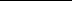 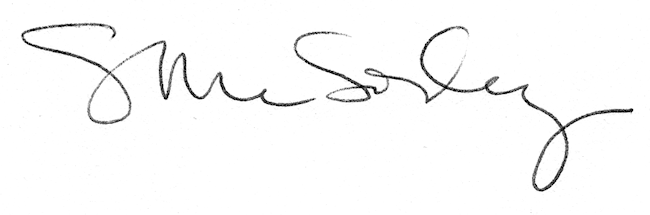 